  В соответствии со статьей 15 Устава Порецкого района провести в 17.00 часов 00 минут 22 ноября  2021 года в актовом зале администрации Порецкого района публичные слушания по проекту решения Собрания депутатов Порецкого района «О бюджете Порецкого района Чувашской Республики на 2022 год и на плановый период 2023 и 2024 годов». Для проведения публичных слушаний назначить: Председательствующий на слушаниях – Председатель Собрания депутатов Порецкого района -  Л.Г.Васильев;Секретарь публичных слушаний – главный специалист-эксперт по бюджету финансового отдела администрации Порецкого района – М.Н.Мясникова;Докладчик на публичных слушаниях –  начальник финансового отдела администрации Порецкого района – Т.И.Галахова.            Настоящее распоряжение и проект решения Собрания депутатов Порецкого района «О бюджете Порецкого района Чувашской Республики на 2022 год и на плановый период 2023 и 2024 годов» опубликовать в муниципальной газете «Вестник Поречья».Глава Порецкого района                                                                                        Л.Г.ВасильевЧăваш РеспубликинчиПăрачкав районенчиМуниципаллă образованийеХУШУ                    01.11.2021 г. № 47-р         Пăрачкав сали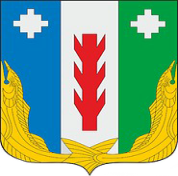  Муниципальное образованиеПорецкого районаЧувашской РеспубликиРАСПОРЯЖЕНИЕ                   01.11.2021 г. № 47-рс. Порецкое